UnternehmenUnternehmenGefährdungsbeurteilungBaumarbeiten mit der HubarbeitsbühneDok-Nr.:GBU-W-C005GefährdungsbeurteilungBaumarbeiten mit der HubarbeitsbühneErsteller:GefährdungsbeurteilungBaumarbeiten mit der HubarbeitsbühneVerantwortlicher:GefährdungsbeurteilungBaumarbeiten mit der HubarbeitsbühneDatum:Arbeitsplatz/-bereich:BaumarbeitenBaumarbeitenBaumarbeitenBaumarbeitenTätigkeiten:Arbeiten mit der HubarbeitsbühneArbeiten mit der HubarbeitsbühneArbeiten mit der HubarbeitsbühneArbeiten mit der HubarbeitsbühneRechtsvorschrift/InformationVSG 4.2, Broschüre: BaumarbeitenVSG 4.2, Broschüre: BaumarbeitenVSG 4.2, Broschüre: BaumarbeitenVSG 4.2, Broschüre: BaumarbeitenGefähr-dungs-faktorGefährdungen / Belastungen▪	Beispiel-/StandardmaßnahmenRisiko1: Gering2: Mittel3: HochBesteht ein Defizit?Besteht ein Defizit?Einzuleitende MaßnahmenDie Rangfolge der Maßnahmen (technisch, organisatorisch, persönlich) ist zu berücksichtigenDurchführung1) Wer2) Bis wann3) Erl. amWirksamkeitgeprüft1) Wer2) Erl. amGefähr-dungs-faktorGefährdungen / Belastungen▪	Beispiel-/StandardmaßnahmenRisiko1: Gering2: Mittel3: HochJaNeinEinzuleitende MaßnahmenDie Rangfolge der Maßnahmen (technisch, organisatorisch, persönlich) ist zu berücksichtigenDurchführung1) Wer2) Bis wann3) Erl. amWirksamkeitgeprüft1) Wer2) Erl. am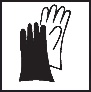 Organisationsmängel▪	Bedienungsanleitung des Herstellers einhalten▪	die Art der Hubarbeitsbühne auf den Einsatz abstimmen▪	keine Alleinarbeit, am Einsatzort muss sich eine zweite 	unterwiesene Person (Bodenpersonal) befinden(2)1)       2)      3)      1)      2)      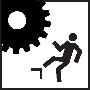 Absturz, getroffen werden durch Umstürzen der Hubarbeitsbühne▪	Tragfähigkeit (Personenzahl und Zuladung) einhalten▪	Stützen vollständig ausfahren▪	Standfestigkeit durch Unterlegen von Bohlen oder Platten  	erhöhen▪	Ausleger der Hubarbeitsbühne nicht an Äste oder Stammteile 	auflegen(3)1)       2)      3)      1)      2)      Absturz aus dem Arbeitskorb▪	Einstiegsbereich des Arbeitskorbs ordnungsgemäß schließen▪	im Arbeitskorb keine Tritte, Leitern oder sonstige Aufstiege 	benutzen▪	nicht aus dem Arbeitskorb in den Baum übersteigen(3)1)       2)      3)      1)      2)      Gefähr-dungs-faktorGefährdungen / Belastungen▪	Beispiel-/StandardmaßnahmenGefährdungen / Belastungen▪	Beispiel-/StandardmaßnahmenRisiko1: Gering2: Mittel3: HochBesteht ein Defizit?Besteht ein Defizit?Einzuleitende MaßnahmenDie Rangfolge der Maßnahmen (technisch, organisatorisch, persönlich) ist zu berücksichtigenEinzuleitende MaßnahmenDie Rangfolge der Maßnahmen (technisch, organisatorisch, persönlich) ist zu berücksichtigenDurchführung1) Wer2) Bis wann3) Erl. amWirksamkeitgeprüft1) Wer2) Erl. amGefähr-dungs-faktorGefährdungen / Belastungen▪	Beispiel-/StandardmaßnahmenGefährdungen / Belastungen▪	Beispiel-/StandardmaßnahmenRisiko1: Gering2: Mittel3: HochJaNeinEinzuleitende MaßnahmenDie Rangfolge der Maßnahmen (technisch, organisatorisch, persönlich) ist zu berücksichtigenEinzuleitende MaßnahmenDie Rangfolge der Maßnahmen (technisch, organisatorisch, persönlich) ist zu berücksichtigenDurchführung1) Wer2) Bis wann3) Erl. amWirksamkeitgeprüft1) Wer2) Erl. am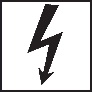 Stromschlag, Lichtbogen▪	Sicherheitsabstand mind. 5 m einhalten▪	Absprache mit Netzbetreiber▪	können Sicherheitsabstände zu Freileitungen nicht eingehalten 	werden, sind diese vom Energieversorger freizuschalten 	(Elektrofachkraft vom Energieversorger muss vor und hinter 	der Baustelle erden)Stromschlag, Lichtbogen▪	Sicherheitsabstand mind. 5 m einhalten▪	Absprache mit Netzbetreiber▪	können Sicherheitsabstände zu Freileitungen nicht eingehalten 	werden, sind diese vom Energieversorger freizuschalten 	(Elektrofachkraft vom Energieversorger muss vor und hinter 	der Baustelle erden)(3)1)       2)      3)      1)      2)      Gefährdung im Straßenverkehr ▪ 	ordnungsgemäße Sicherung und Beschilderung der Baustelle 	(RSA beachten) im Verkehrsbereich▪	mit zuständiger Behörde abstimmen▪	Warnwesten tragen Gefährdung im Straßenverkehr ▪ 	ordnungsgemäße Sicherung und Beschilderung der Baustelle 	(RSA beachten) im Verkehrsbereich▪	mit zuständiger Behörde abstimmen▪	Warnwesten tragen (2)1)       2)      3)      1)      2)      Schneiden▪	Trenngitter zwischen Motorsägenführer und zweiter Person im	Arbeitskorb verwenden oder Ausnahmegenehmigung der 	SVLFG nach entsprechender Ausbildung (AS-Baum II)▪	zweite Person muss Helm mit Gehör- und Gesichtsschutz, 	Schnittschutzhose, Schnittschutzstiefel, Handschuhe mit 	Schnittschutzeinlage und Jacke mit Schnittschutzeinlage im 	Brust-, Bauch- und Armbereich tragenSchneiden▪	Trenngitter zwischen Motorsägenführer und zweiter Person im	Arbeitskorb verwenden oder Ausnahmegenehmigung der 	SVLFG nach entsprechender Ausbildung (AS-Baum II)▪	zweite Person muss Helm mit Gehör- und Gesichtsschutz, 	Schnittschutzhose, Schnittschutzstiefel, Handschuhe mit 	Schnittschutzeinlage und Jacke mit Schnittschutzeinlage im 	Brust-, Bauch- und Armbereich tragen(3)1)       2)      3)      1)      2)      Verantwortlicher (Name, Vorname)Verantwortlicher (Name, Vorname)Ort, DatumOrt, DatumOrt, DatumOrt, DatumOrt, DatumUnterschriftUnterschriftUnterschrift